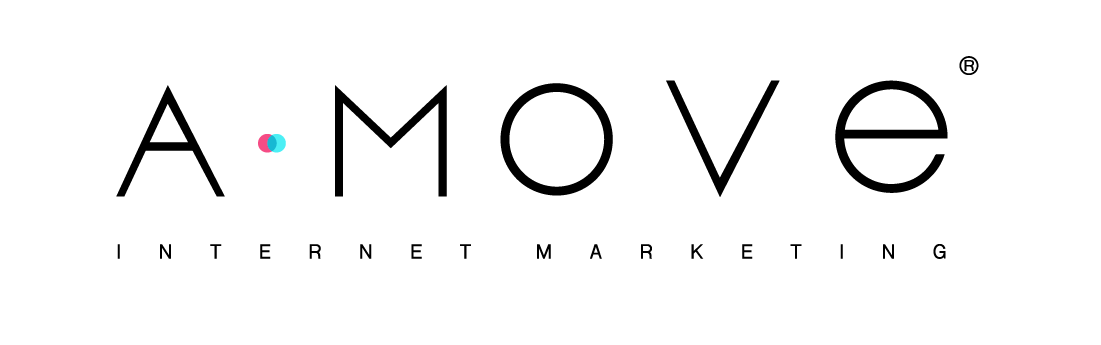 Бриф на контекстную рекламу

Спасибо что заполнили бриф.Пожалуйста направьте его на почту: support@a-move.ru______________________ Руководитель агентства A-MOVE  Пугачёва А.О.www.a-move.ruкорп. +7(495)380-82-66support@a-move.ruКонтактная информацияКонтактная информацияНаименование организацииКонтактное лицоДолжностьАдресТелефонE-mailИнформация о компанииИнформация о компанииПолное название организацииОписание основных продуктов/услугКонкурентыКонкурентыПрямые конкуренты
Необходимо указать прямых конкурентов в Вашем ценном сегменте. По возможности охарактеризуйте их сильные и слабые стороны. Укажите адреса сайтов.Целевая аудиторияЦелевая аудитория
 Покупатель продукта/услуги
Кто принимает решение о покупке продукта или услуги? Его социально-демографические характеристики (пол, возраст, доход, образование, стиль жизни)Контекстная рекламаКаких целей Вы хотите достичь с помощью контекстной рекламы?Есть ли у Вас приоритеты по показам? Список слов по которым уже размещались?Если есть – пожалуйста, укажите.По каким ключевым показателям Вы оцениваете эффективность рекламной кампании? (CPC, CTR, CPA, СPO, ROI/ROAS, ДРР, другие)Желаемая стоимость привлечения заказа/звонка/клиента из контекстной рекламыЖелаемое количество обращений в день/неделю/месяцЕсть ли у Вас опыт контекстной рекламы? Каких показателей достигли? Что хотели бы улучшить?Ежемесячный бюджет (возможны ориентировочные рамки от и до):Например: 50 - 100 тыс. руб., 100 - 200 тыс. руб., более 200 тыс. руб. и т.д.Дополнительная информацияДополнительная информацияЛюбая полезная в работе над проектом информация